             Manifestações Artísticas            Existem várias formas que nós humanos temos para nos expressar, seja rindo, cantando, falando, se gesticulando. Mas nós também temos formas de nos expressar pelo meio da arte através da música, dança, fotografia, pintura, teatro, entre outros.O isolamento social e os cuidados para evitar o contágio pelo vírus entraram na mira de muitos artistas no mundo e ele tem surgido como tema para diferentes manifestações artísticas.O fotógrafo austríaco Wolf Silveri é um dos artistas que usou desse momento para realizar uma manifestação onde produziu diversos cliques em que máscaras surgem como símbolos para representar o distanciamento e reclusão. Ele também produziu uma releitura do famoso quadro “A Criação de Adão”, pintado por Michelangelo no teto da Capela Sistina.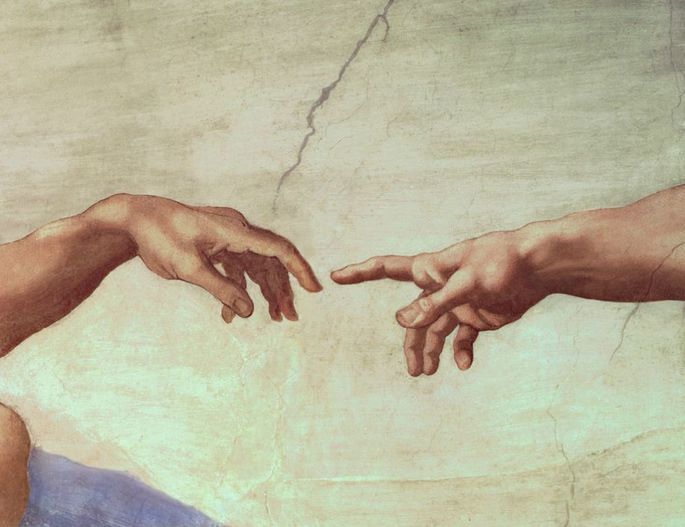 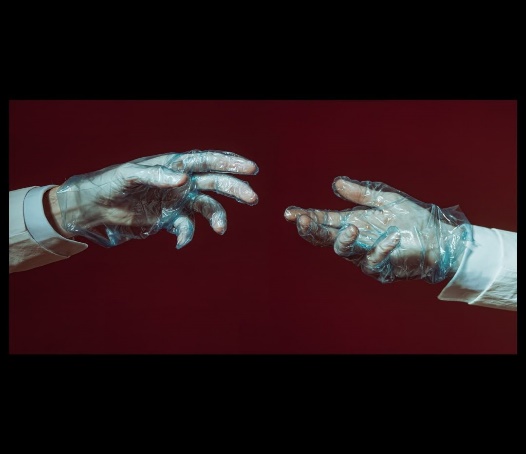 Outro artista é o italiano Ozio Beffardo, entusiasta da arte digital, que também lida com questões como o isolamento e busca alertar o público para a importância de evitar sair de casa.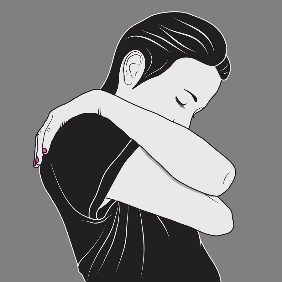 Outros exemplos de manifestações artísticas feitas com obras de Leonardo da Vinci e Van Gogh representando o momento atual. 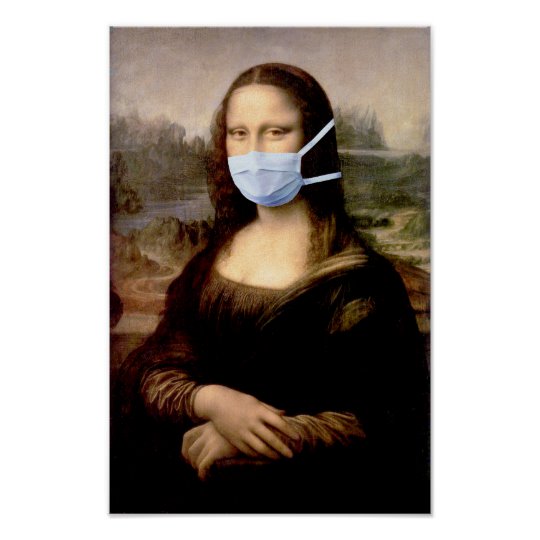 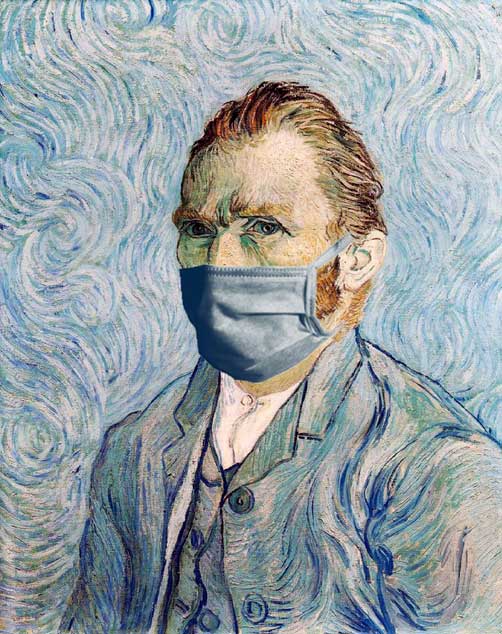                   ATIVIDADERealize uma releitura através de uma dessas obras de arte relacionadas abaixo. Escolha a obra de arte no qual goste mais e use da sua criatividade para a releitura e reforce em seu desenho o cuidado com a saúde nesse momento de pandemia em que estamos vivendo. Faça o desenho em qualquer folha que você tiver em casa e o pinte com o material que desejar, pode ser lápis de cor, tinta, giz de cera, lápis 6b. Também pode fazer colagens, caso queira com papeis e tecidos etc.Após concluído tire fotos e me envie via WhatsApp (49) 999305891           Qualquer dúvida estou à disposição!              Abraços da Prof. 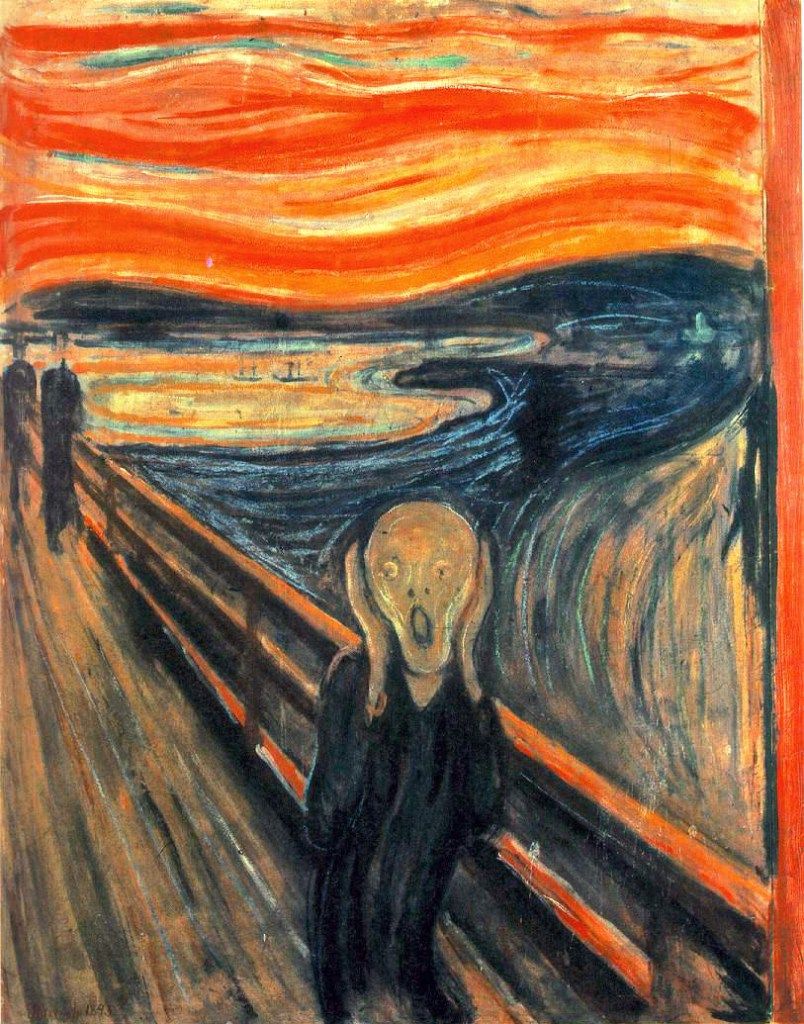 O grito de Edvard Munch 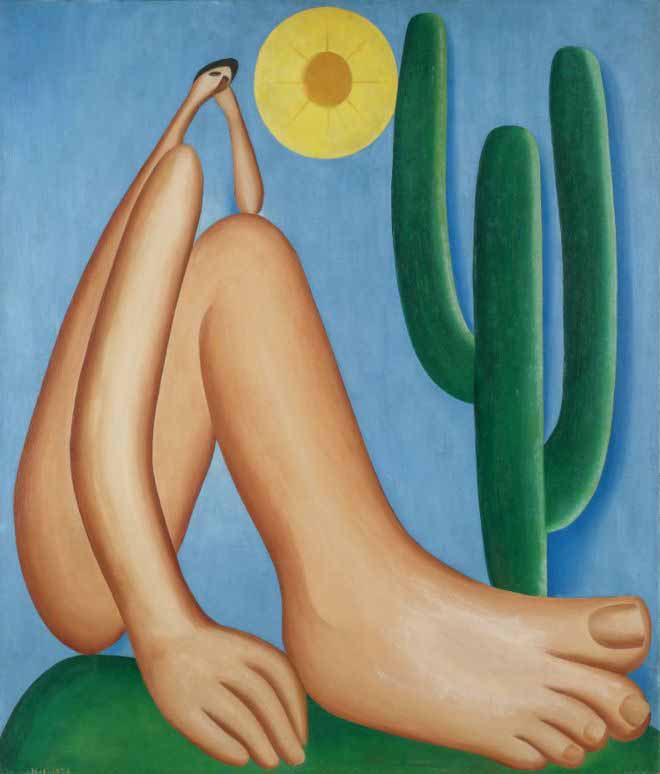 Abaporu de Tarsila do Amaral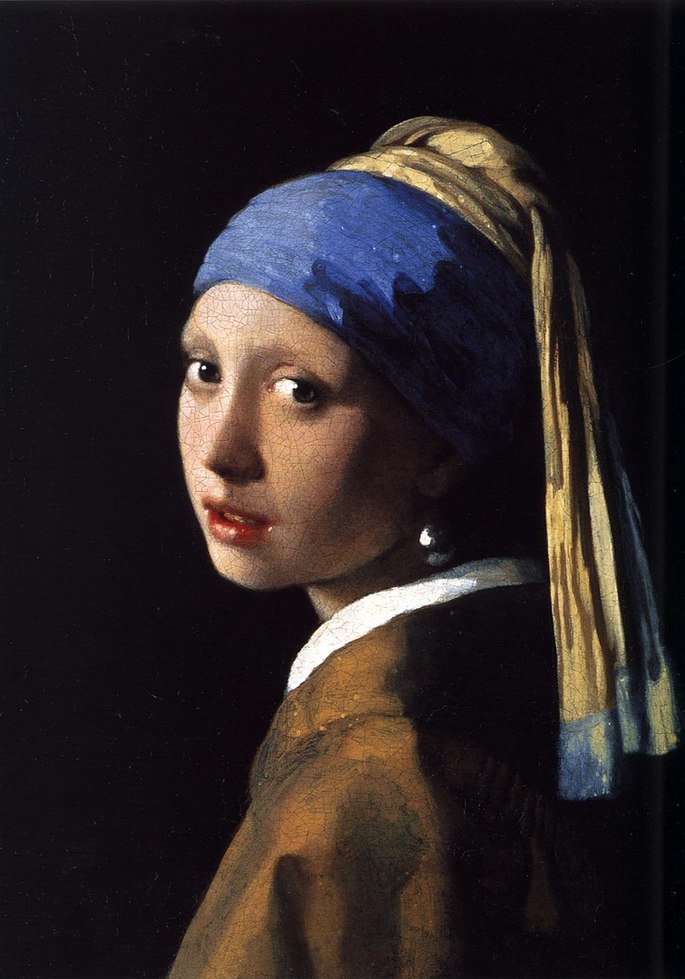 Moça com brinco de pérola de Johannes Vermeer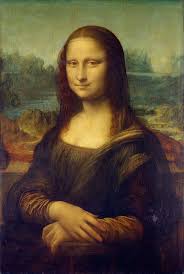 Mona Lisa de Leonardo da Vinci 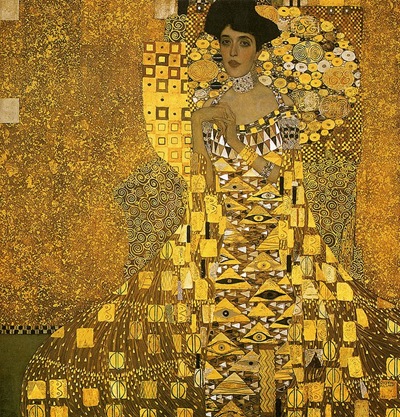 Adele Bloch-Baue de Gustav Klimt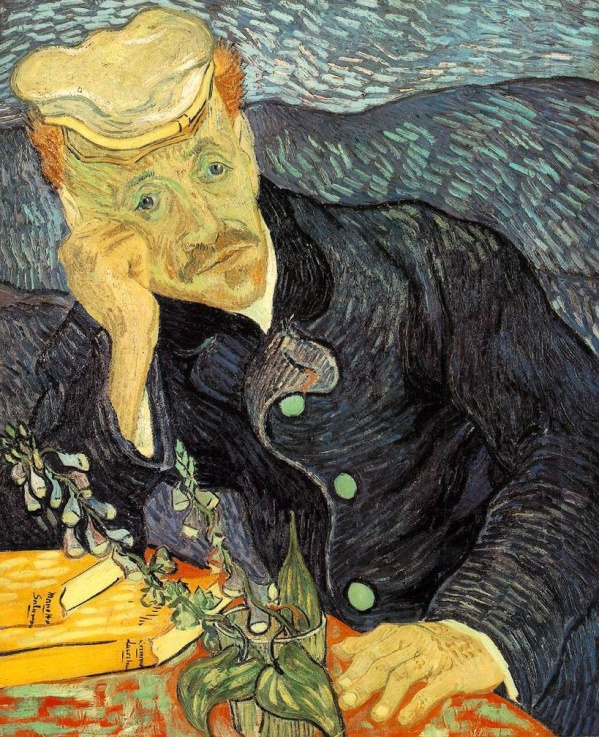 Retrato do Dr. Gachet, Vincent Van Gogh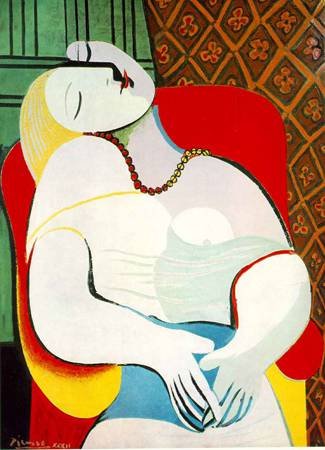 Le Rêve de Pablo Picasso 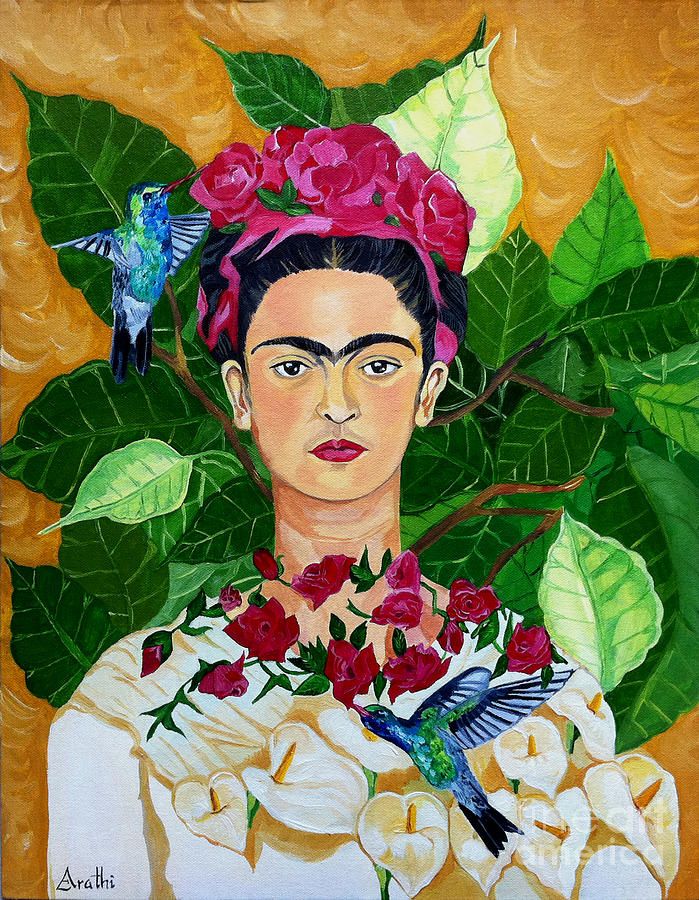 Frida Kalho                            Arte EfêmeraO conceito da arte efêmera remete a um estilo de arte que não tem como principal objetivo apresentar obras que durem longos períodos.Na verdade, é exatamente o contrário, já que essa corrente prioriza exposições de curta duração. Nesse contexto, muitas vezes, elas ocorrem somente uma única vez. Por isso, essa manifestação também é conhecida como “arte do momento”.Os materiais utilizados também são diferenciados dos usuais. Isso porque, em muitos momentos, essa arte contempla elementos como alimentos, folhas, frutas, terra, etc. Entre as principais características da arte efêmera, estão:A brevidade;A curta duração;A obra instantânea;A transitoriedade;A participação do público;O caráter provocativo;A proposta conceitual;O registro feito por fotografias e vídeos.Exemplos de Arte Efêmera::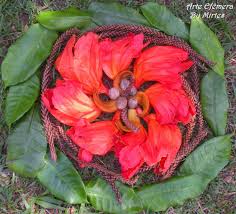 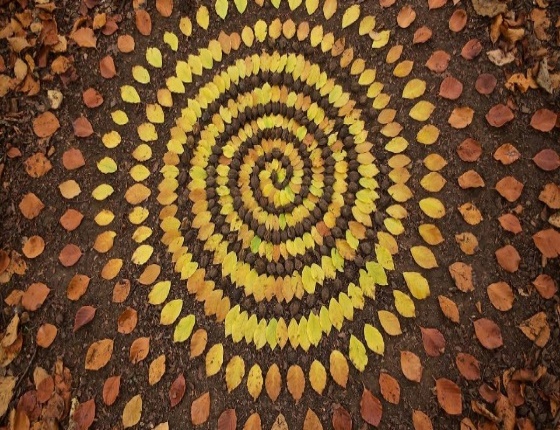 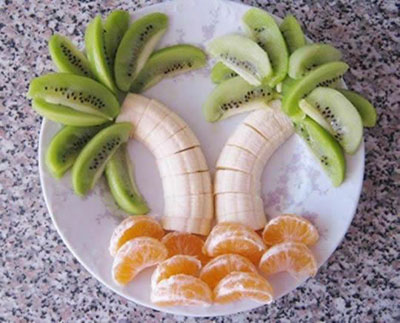 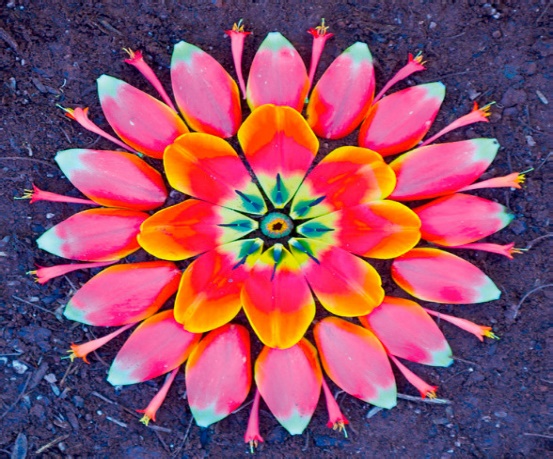 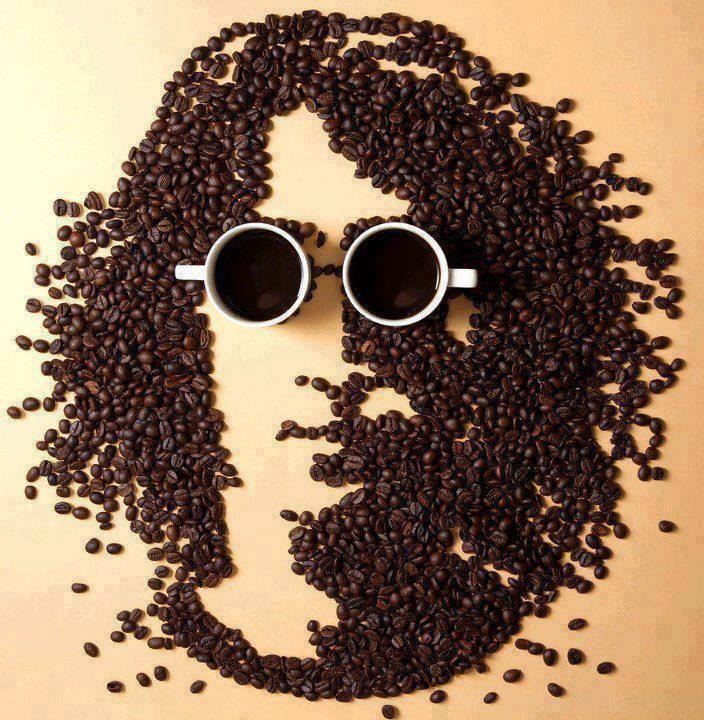 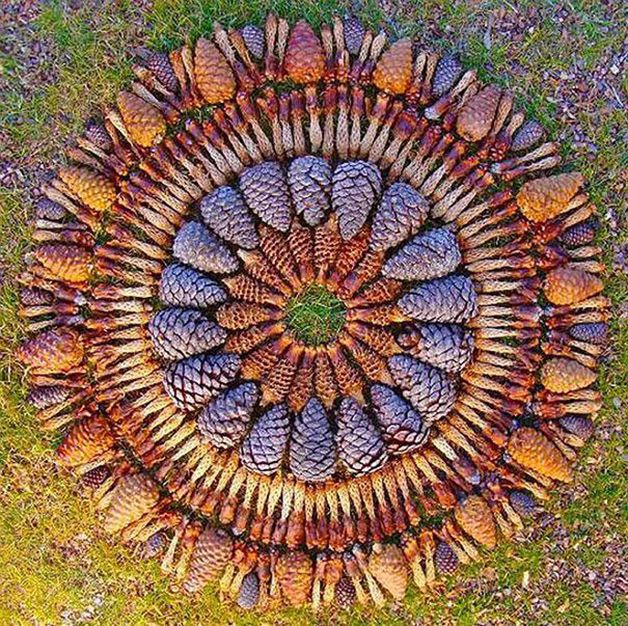 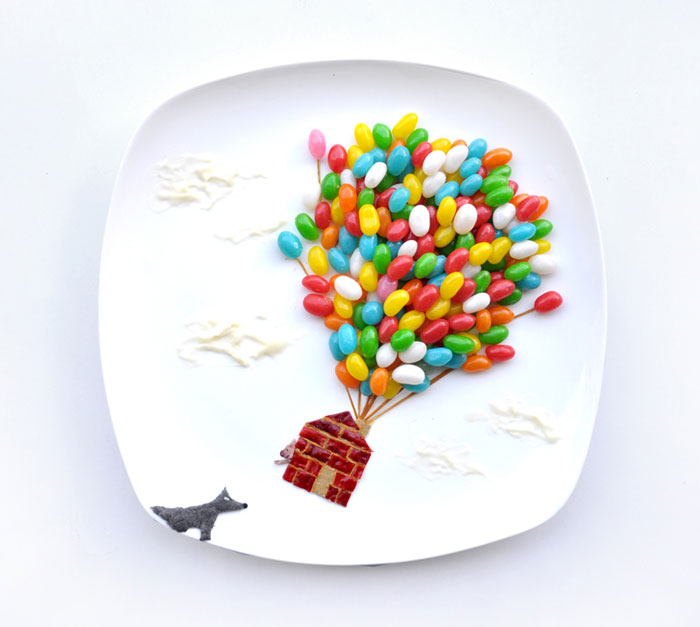 ATIVIDADE Com elementos da natureza crie sua arte, podem ser usados alimentos, frutas, pedras, folhas, terra. Use sua criatividade! Após montar sua arte efêmera, tire fotos e me envie via whatsapp até dia 08/05/2020.Quem ainda não enviou a atividade anterior de arte, fazer o favor de enviar junto com essa.Bom trabalho. Qualquer dúvida estou à disposição!                    Abraços, Prof. Letícia.             Atividade de Arte        Desafio: Recriar obras de arte através de fotografias.      Buscar inspiração em pinturas e esculturas famosas para criar uma obra é comum entre os artistas plásticos, eles usam essa técnica desde a antiguidade, depois da conquista das cidades-estado gregas pelo Império Romano, pintores e escultores de ambos os povos incorporaram elementos às suas obras. Nas artes plásticas ou na música, reler é vivenciar um certo trabalho e produzir outro com base nele, com um novo propósito.          AtividadesEscolha apenas uma das obras de arte abaixo e realize uma pesquisa sobre vida e obra do artista, resuma e deixe no caderno ou em uma folha da pasta de artes. Recrie a obra de arte na qual mais se identificou através de fotografia.Realizei a releitura da obra Mulher com sombrinha de Claude Monet e a obra Autorretrato de Frida Kahlo com a Laurinha para vocês terem de exemplo como fazer.Me enviem pelo Whatsaap as fotos até dia 15|05. Beijos da Prof e bom trabalho, caprichem nas fotos! 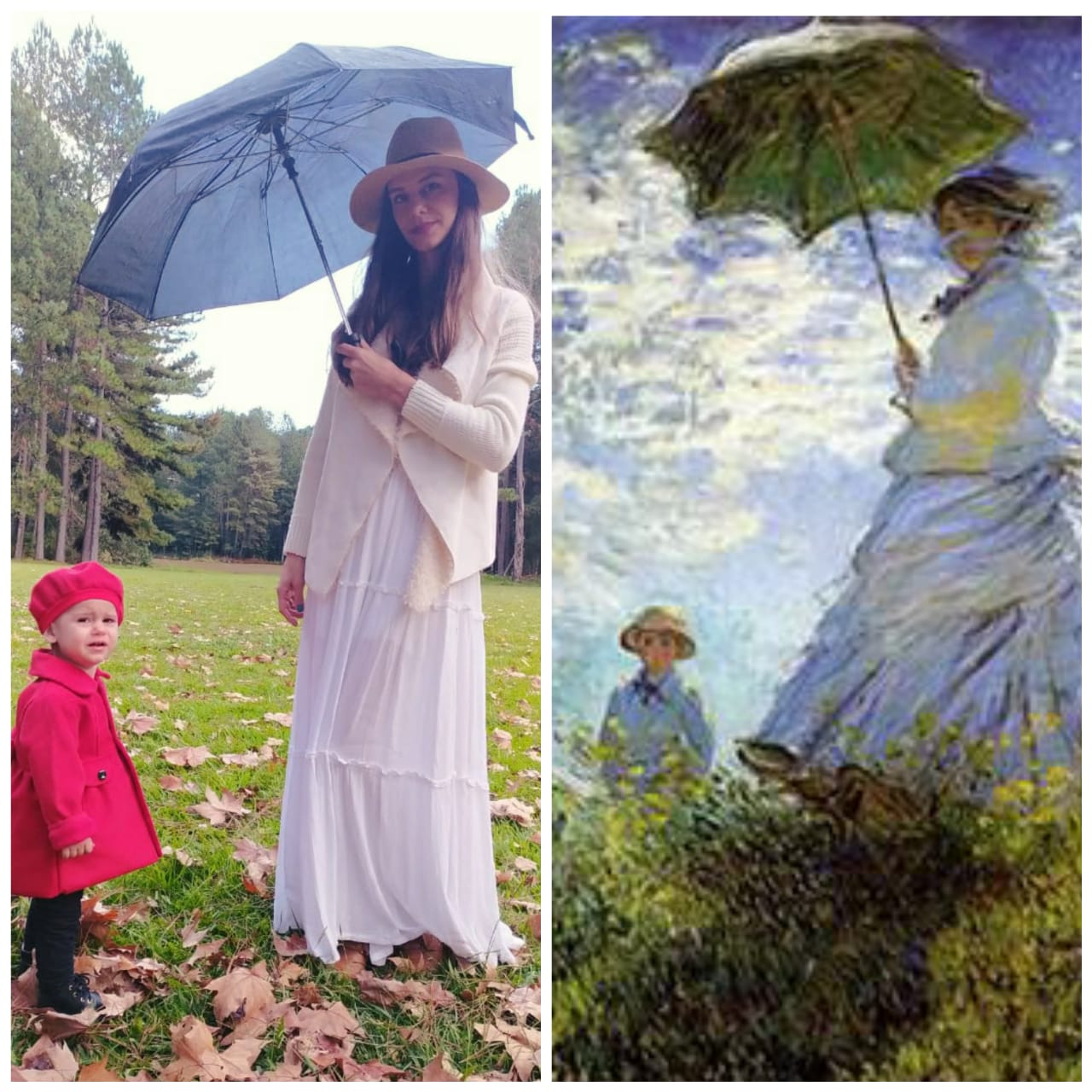 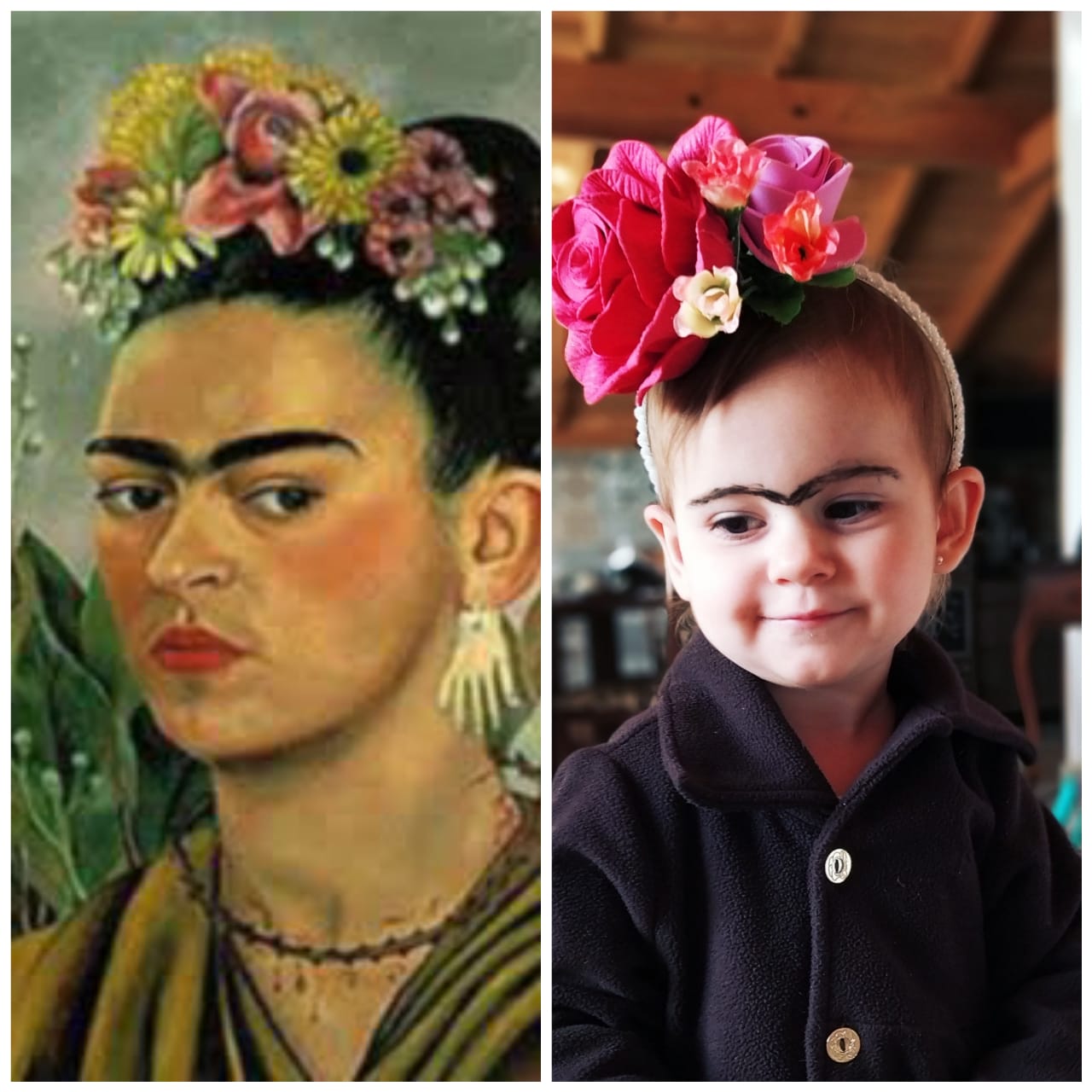 Obras de arte para que possam escolher a qual realizar a releitura: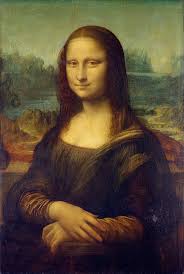 Mona LisaPintura de Leonardo da Vinci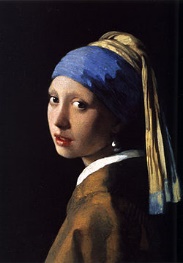 Moça com o Brinco de Pérola de Johannes Vermeer 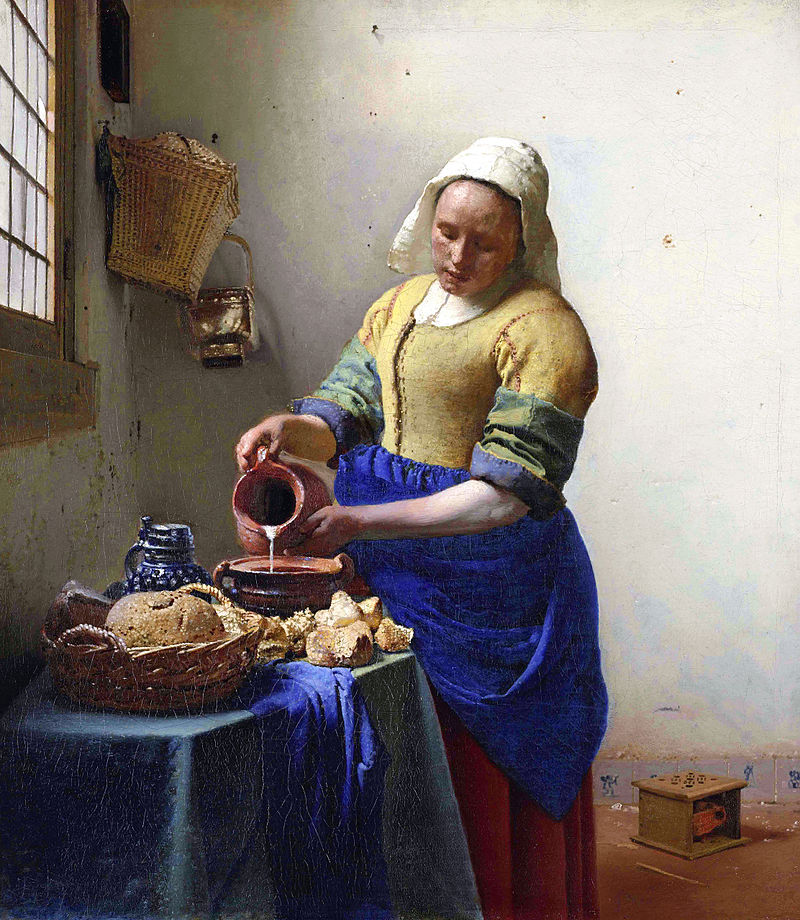 A Leiteira de Johannes Vermeer 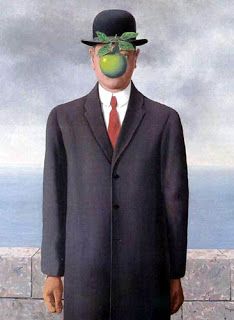 O Filho do Homem de Rene Magritte 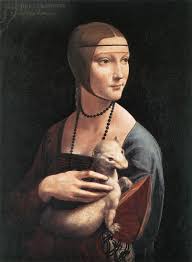 Dama com Arminho de Leonardo da Vinci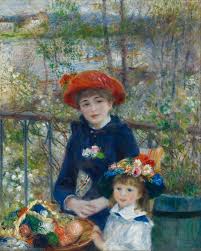 As duas irmãs de Renoir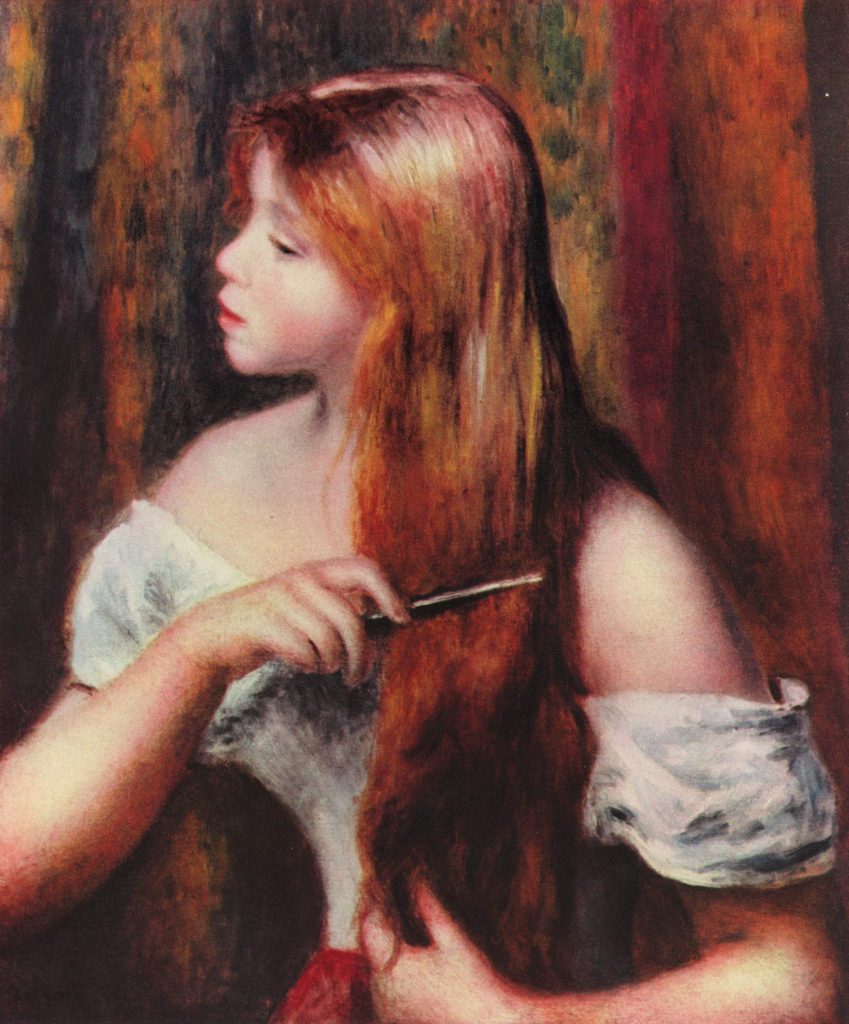 Pierre-Auguste Renoir 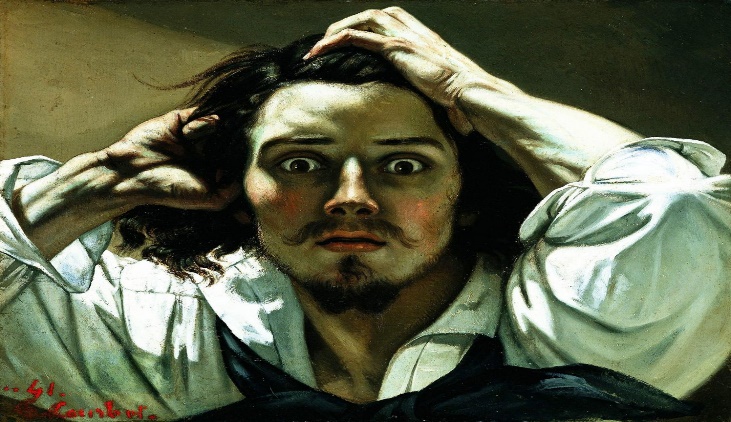 O homem desesperado de Gustave Courbet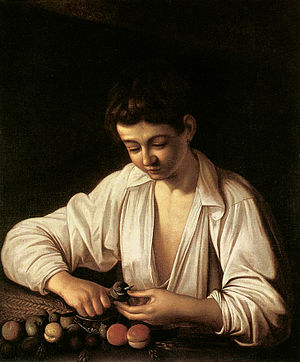 Menino Descascando Frutas de Carravagio 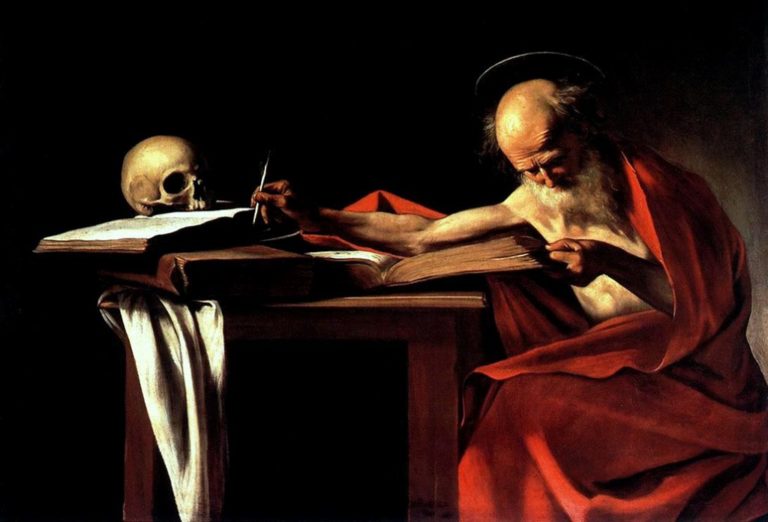  São Jerônimo de Carravagio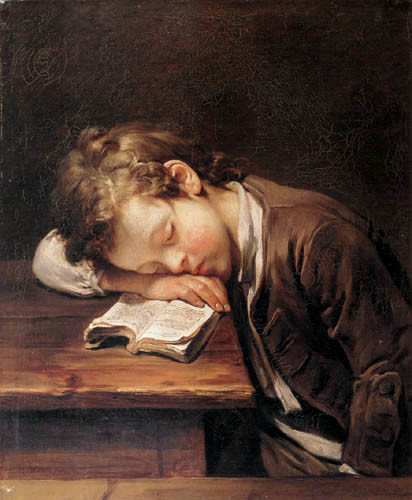  Um aluno que dorme de Jean-Baptiste Greuze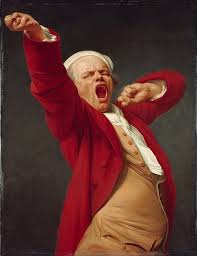 Joseph Ducreux, "Auto-retrato, bocejando”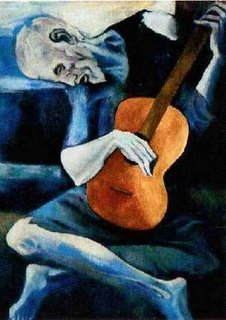 O velho guitarrista cego de Pablo Picasso 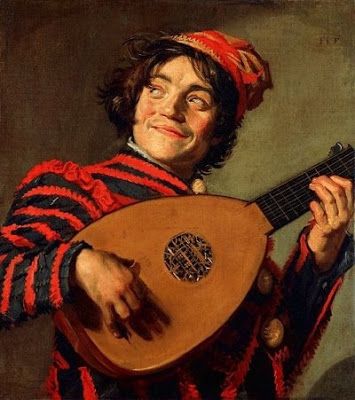 O Tocador de Alaúde de Frans Hals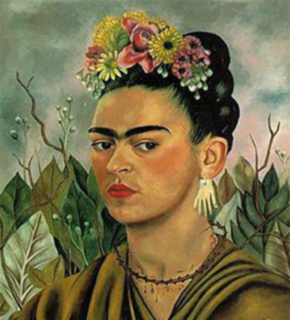 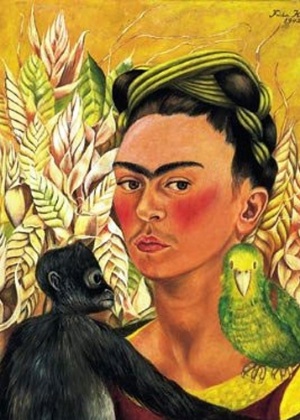 Autorretrato de Frida Khalo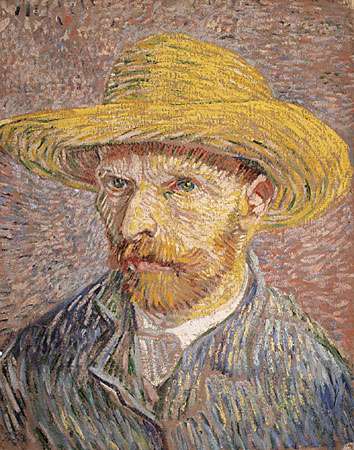 Autorretrato de Vicent Van Gogh 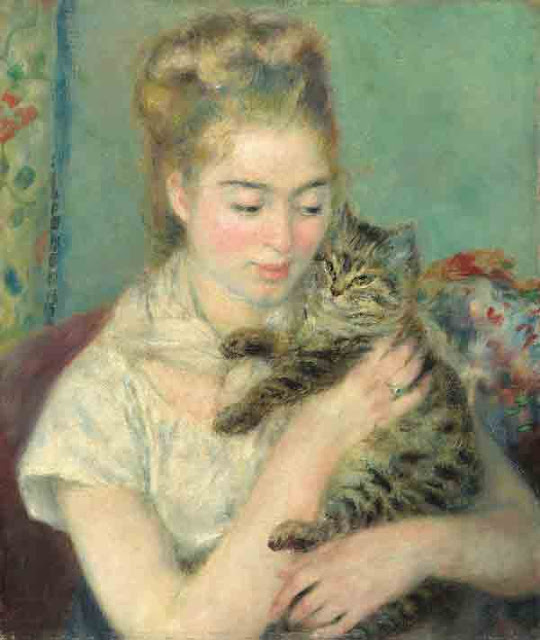 Pierre-Auguste Renoir - Femme au Chat.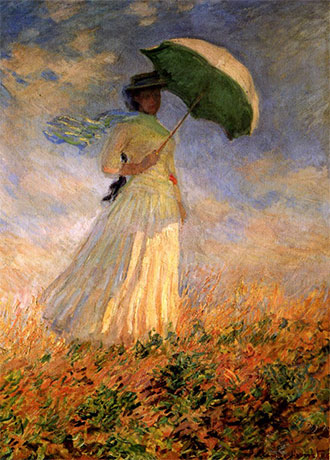 Mulher com sombrinha de Claude Monet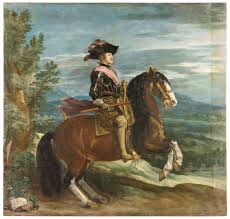 Felipe IV a Caballo    Olá meus queridos alunos, tudo bem? Hoje vamos dar continuidade na apostila, sobre Arte Africana e Afro-brasileira, vocês já realizaram desenho dos pagnes africanos e confeccionaram as máscaras em aula, hoje vocês irão resolver as atividades e depois confeccionar a boneca Abayomi.  Se atentem ao prazo de entrega, caso tenham atividades pendentes enviem junto a essa. Qualquer dúvida podem me chamar! HABILIDADES/OBEJTIVOS: Analisar e valorizar o patrimônio cultural, material e imaterial, de culturas diversas, em especial a brasileira, incluindo suas matrizes indígenas, africanas e europeias, de diferentes épocas, e favorecendo a construção de vocabulário e repertório relativos às diferentes linguagens artísticas.METODOLOGIAS, PRÁTICAS PEDAGÓGICAS E FERRAMENTAS: Utilização do material didático utilizado pela escola, além de outras fontes como, vídeos, imagens, livros e sites de internet.REGISTRO DE FREQUÊNCIA DO ALUNO: Através de retorno das atividades propostas.FORMA DE AVALIAÇÂO: A avaliação se dará através do retorno das atividades e se as mesmas forem desenvolvidas as aprendizagens e as habilidades propostas.                                  ATIVIDADES Leitura da página 08 sobre danças africanas e realizem a atividade;Leitura da página 09 e 10 e responder as 07 questões; Leitura da página 14 e responder as questões da página 15 e 16;      Após terem terminado as atividades vocês irão assistir o vídeo abaixo, nele esta explicando a história e como faz a boneca Abayomi, para isso vocês irão precisar de um pedaço de tecido preto e um de outra cor para fazer a roupinha da boneca, pode ser tecido de alguma roupa que vocês não usem mais. Após confeccionada vocês irão dá-la de presente para uma pessoa que é especial para vocês e registrar esse momento e me enviar a foto até dia 02/06/2020. Beijos da prof e caprichem nas Abayomis. Saudades!https://www.youtube.com/watch?v=iDSLwltlva0Atividades Diretora: Marta Maria FalchettiDiretora adjunta: Ana Maria Epeling TurminaCoordenadora: Tânia Gonçalves da Silva BressanOrientadora: Marinez Zanetti ZagoSecretária:  Roseli Aparecida Fiuza da Rosa CivieroAtividades Diretora: Marta Maria FalchettiDiretora adjunta: Ana Maria Epeling TurminaCoordenadora: Tânia Gonçalves da Silva BressanOrientadora: Marinez Zanetti ZagoSecretária:  Roseli Aparecida Fiuza da Rosa CivieroAtividades Diretora: Marta Maria FalchettiDiretora adjunta: Ana Maria Epeling TurminaCoordenadora: Tânia Gonçalves da Silva BressanOrientadora: Marinez Zanetti ZagoSecretária:  Roseli Aparecida Fiuza da Rosa CivieroProfessor (a): Letícia ThomaziProfessor (a): Letícia ThomaziProfessor (a): Letícia ThomaziData: 07/04/2020Aluno (a):Aluno (a):Turma: 7º ano Nota:Atividades Diretora: Marta Maria FalchettiDiretora adjunta: Ana Maria Epeling TurminaCoordenadora: Tânia Gonçalves da Silva BressanOrientadora: Marinez Zanetti ZagoSecretária:  Roseli Aparecida Fiuza da Rosa CivieroAtividades Diretora: Marta Maria FalchettiDiretora adjunta: Ana Maria Epeling TurminaCoordenadora: Tânia Gonçalves da Silva BressanOrientadora: Marinez Zanetti ZagoSecretária:  Roseli Aparecida Fiuza da Rosa CivieroAtividades Diretora: Marta Maria FalchettiDiretora adjunta: Ana Maria Epeling TurminaCoordenadora: Tânia Gonçalves da Silva BressanOrientadora: Marinez Zanetti ZagoSecretária:  Roseli Aparecida Fiuza da Rosa CivieroProfessor (a): Letícia ThomaziProfessor (a): Letícia ThomaziProfessor (a): Letícia ThomaziData: 27/04/2020Aluno (a):Aluno (a):Turma: 7º ano Nota:Atividades Diretora: Marta Maria FalchettiDiretora adjunta: Ana Maria Epeling TurminaCoordenadora: Tânia Gonçalves da Silva BressanOrientadora: Marinez Zanetti ZagoSecretária:  Roseli Aparecida Fiuza da Rosa CivieroAtividades Diretora: Marta Maria FalchettiDiretora adjunta: Ana Maria Epeling TurminaCoordenadora: Tânia Gonçalves da Silva BressanOrientadora: Marinez Zanetti ZagoSecretária:  Roseli Aparecida Fiuza da Rosa CivieroAtividades Diretora: Marta Maria FalchettiDiretora adjunta: Ana Maria Epeling TurminaCoordenadora: Tânia Gonçalves da Silva BressanOrientadora: Marinez Zanetti ZagoSecretária:  Roseli Aparecida Fiuza da Rosa CivieroProfessor (a): Letícia ThomaziProfessor (a): Letícia ThomaziProfessor (a): Letícia ThomaziData: 12/05/2020Aluno (a):Aluno (a):Turmas: 7º  ano Nota:Atividades de Arte.Diretora: Marta Maria FalchettiDiretora adjunta: Ana Maria Epeling TurminaCoordenadora: Tânia Gonçalves da Silva BressanOrientadora: Marinez Zanetti ZagoSecretária:  Roseli Aparecida Fiuza da Rosa CivieroAtividades de Arte.Diretora: Marta Maria FalchettiDiretora adjunta: Ana Maria Epeling TurminaCoordenadora: Tânia Gonçalves da Silva BressanOrientadora: Marinez Zanetti ZagoSecretária:  Roseli Aparecida Fiuza da Rosa CivieroAtividades de Arte.Diretora: Marta Maria FalchettiDiretora adjunta: Ana Maria Epeling TurminaCoordenadora: Tânia Gonçalves da Silva BressanOrientadora: Marinez Zanetti ZagoSecretária:  Roseli Aparecida Fiuza da Rosa CivieroProfessor (a): Letícia ThomaziProfessor (a): Letícia ThomaziProfessor (a): Letícia ThomaziData:26/05/2020Aluno (a):Aluno (a):Turma: 7º anoData de entrega:02/06/2020